Załącznik 1POWIATOWY+ KONKURS INTERDYSCYPLINARNY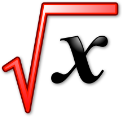 Matematica ApplicataHARMONOGRAM KONKURSURok szkolny 2022/2023TERMIN ZGŁOSZENIA SZKÓŁ DO KONKURSU – informacje o chęci udziału placówki we współzawodnictwie należy przesłać na adres – sekretariat@psp15.edu.pl do 31 stycznia 2023 r.W temacie wiadomości proszę wpisać Konkurs Matematica Applicata.ETAP I – etap szkolny należy przeprowadzić do 6 lutego 2023 r.ETAP II – 23 marca 2023r. - godzina 9.30ETAP III – 27 kwietnia 2023r. - godzina 9.30